ENGLAND               IMPORTANT     CITIESLondon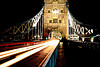 #1 most popular location As a city that seamlessly blends the old world with the seductively modern, London is an atypical British city Blackpool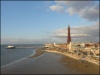  #2 most popular location Manchester 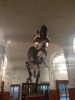 #3 most popular location A city best known for its football teams: Manchester United, the most supported and most hated team in England, Liverpool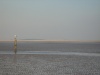  #4 most popular location As the city that bought you The BeatlesYork 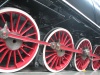 #5 most popular locationOne of the most beautiful cities in Britain, boasting some of the most amazing architecture and surrounding countryside in the whole of Europe.Birmingham 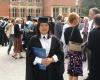 #6 most popular location One of the most progressive cities in England. It is considered to be the second largest in terms of population/ Birmingham is a massive metropolitan area in the West Midlands region .Bath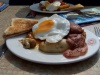  #7 most popular location Named after its natural hot spring Roman baths, the city of Bath is an English hidden gem. Brighton 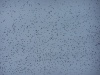 #8 most popular location  Generally known by its nickname of “London by the sea”, Brighton is a seaside city less than 50 miles south of London in the County of East Sussex.Bournemouth 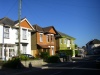 #10 most popular location Bournemouth is a town in the South West of England, perhaps best known for its wide, sandy beach and its Victorian pier. Bristol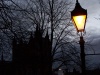 #11 most popular location Cambridge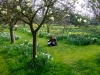 #12 most popular location With a skyline dominated by King’s College Chapel, Cambridge University Library, Addenbrooke’s Hospital, and St. John’s College Chapel.Oxford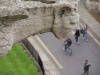 #13 most popular location Home to the oldest university in the English-speaking world and a haven for the intellectual elite. Leeds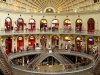 #16 most popular location The largest city in Yorkshire, Leeds is a modern hub of activity, famous for its metropolitan appeal, its vibrant nightlife, the multiple universities and sports teamsCanterbury #26 most popular location Canterbury is the home to 2 large universities and is very student populated. It is full of history - The Cathedral, St Augustines Abbey and Canterbury Castle to name just a few. 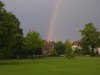 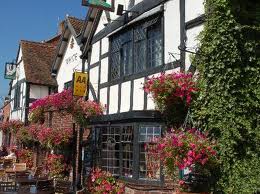 Stratford-upon-Avon #32 most popular location SHAKESPEAR'S BIRTHPLACEStratford-upon-Avon  is a market town and civil parish in south Warwickshire, England. It lies on the River Avon… BY PANTELIA & MYRSINI